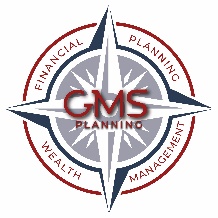 SEI/GMS Planning Fee Schedule #838311   Account Registration2 SEI/Grillo & Associates Account Fee ScheduleTieredAccount Size			Fee %First 				$    500,000 			1.00%Next				$    500,000 			0.88%Next 				$ 1,000,000 			0.68%Next 				$ 2,000,000 			0.56%Over 				$ 4,000,000 			0.40%3 Signatures________________________________________________Client Signature						 Date________________________________________________Client Joint Signature 						Date___John Grillo__________________BV9______________Investment Advisor Representative (Print Name)________________________________________________Signature of IAR						Date